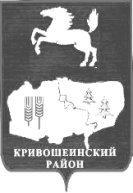 АДМИНИСТРАЦИЯ КРИВОШЕИНСКОГО РАЙОНАПОСТАНОВЛЕНИЕ15.02.2019                                                                                                                              № 95с. Кривошеино Томской областиОб установлении  расходных обязательств и о распределении иного межбюджетного трансферта на ремонт автомобильных дорог общего пользования местного значения в границах муниципального районаВ соответствии с Федеральным Законом от 06.10.2013 № 131-ФЗ «Об общих принципах организации местного самоуправления в Российской Федерации», постановлением Администрации Кривошеинского района от 18.02.2016 № 57 «Об утверждении Порядка предоставления и Методики расчета субсидий сельским поселениям на ремонт автомобильных дорог общего пользования местного значения», Постановляю: 1.	Установить расходные обязательства муниципального образования Кривошеинский район на ремонт автомобильных дорог общего пользования местного значения в границах муниципального района за счет средств субсидии из областного бюджета.2.	Утвердить объем иного межбюджетного трансферта на ремонт автомобильных дорог общего пользования местного значения в границах муниципального района (далее - «иной межбюджетный трансферт») в сумме 15089000,00 (Пятнадцать миллионов восемьдесят девять тысяч) рублей. 3.	Распределить иной межбюджетный трансферт в сумме 15089000,00 (Пятнадцать миллионов восемьдесят девять тысяч) рублей, согласно приложению к настоящему постановлению.4.	Главному специалисту по строительству и архитектуре подготовить Соглашения с Администрациями сельских поселений Кривошеинского района о предоставлении иного межбюджетного трансферта на ремонт автомобильных дорог общего пользования местного значения в границах муниципального района (далее - Соглашение) в установленном порядке, в соответствии с приложением к настоящему постановлению.5. Управлению финансов Администрации Кривошеинского района произвести выделение бюджетных ассигнований бюджетам сельских поселений Кривошеинского района путем предоставления иных межбюджетных трансфертов с внесением изменений в сводную бюджетную роспись Кривошеинского района, согласно приложению к настоящему постановлению.6.  Администрациям сельских поселений Кривошеинского района рекомендовать:обеспечить уровень софинансирования не менее установленного объема указанного в приложении к настоящему постановлению;	обеспечить определение подрядчика в соответствии с действующим законодательством Российской Федерации в срок до 1 июня 2019 года;	обеспечить целевое расходование выделенных денежных средств;	предоставить отчеты об использовании выделенных денежных средств в сроки, установленные Соглашением.7. Настоящее постановление вступает в силу с даты его подписания.          8. Разместить настоящее постановление на официальном сайте муниципального образования Кривошеинский район в сети «Интернет» и в сборнике нормативно правовых актов Администрации Кривошеинского района.9. Контроль за исполнением настоящего постановления возложить на заместителя Главы Кривошеинского района по вопросам ЖКХ, строительства, транспорта, связи, ГО и ЧС.Глава Кривошеинского района	(Глава Администрации)			                                                          С.А. ТайлашевАлександр Петрович Горбиков(8-38-251) 2-12-47kr-gap@tomsk.gov.ruУправление финансов, Прокуратура, МБУ «Кривошеинская  ЦМБ», Сельские поселения – 2 экз.Приложениек постановлению Администрации Кривошеинского района от ______2019 № _____Распределение иного межбюджетного трансферта на ремонт
автомобильных дорог общего пользования местного значения в
границах муниципального района* - сельское поселениеАлександр Петрович Горбиков(8-38-251) 2-12-47kr-gap@tomsk.gov.ru№п/пНаименованиемуниципальногообразованияПротяженность дорог с наличием собственности (км.)Иноймежбюджетный трансферт на ремонтавтомобильных дорог общего пользования местного значения в границах муниципального района (тыс.руб.)Софинансирование,5%(тыс.руб.)Итого (тыс.руб.)1Кривошеинское СП*61,8813336,00000941,2334614277,233466Иштанское СП* 16,901753,00000348,425602101,42560Итого по сельским поселениямИтого по сельским поселениям78,7815089,000001289,65906 16378,65906